Knights of Columbus News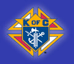 ST. ROSE OF LIMA COUNCIL #10870 - SEPTEMBER 2014OUR NEXT COUNCIL MEETING IS OCTOBER 7TH, AT 7 PMOUR NEXT OFFICER’S MEETING IS SEPTEMBER 30th, AT 7 PMOur Council meeting was held on September 2nd with 17 Knights in attendance.Grand Knight's ReportCouncil 10870September 2, 2014As you know, the Knights of Columbus is a volunteer organization, doing good works for our Lord and our Church. I wish to thank all those Knights, their wives, and the Squires for the dedication shown to our Order month after month, year in and year out. My thanks to all who served in these August events:

Baptisms – Adoration Chapel – Wagman BBQ – Mulching the church grounds – Handing out, collecting and/or sorting CHFP bags and donations from St. Rose parishioners – BBQ prep – parish BBQ – completion of our semi-annual audit – to all the officers who give so much of their time, and all of the members who give their time and talents to our Church in various roles.I wish to congratulate the David Gerzewski Family for earning the Family of the Month Award. A letter was sent to them by Supreme Knight Carl Anderson for this achievement. Dave, from your St. Rose Council 10870, we wish you and your family the Blessings from our Lord for being such role models to our parish family. Also, Joseph Gerzewski served at his first Mass in August as an Extraordinary Minister. Congratulations to you Joseph from your Brother Knights!On Saturday, August 23rd the District Deputy and I attended the Financial Secretaries Training presented by Supreme. This was an informative six-hour meeting. I learned quite a lot, but probably forgot more. I want to say thank you to our Financial Secretary, Brother Steve Grove, for the countless hours he spends on this job. I thought the GK position was complex until I learned what the FS responsibilities are. The quote I came away from this meeting was that you can replace the GK with the DGK, but it is very hard to replace a good FS.I have been remiss in reporting this to the Council and I apologize. Brother Phil Reitano donated two card tables for the Council’s use at the meetings. Thank you Brother Phil for your gracious donationMEMBERSHIP REPORT - CHANCELLOR DAVID GERZEWSKIA First Degree ceremony is scheduled at St. Josephs in Dallastown on Tuesday, September 9th.
A Second Degree ceremony is scheduled at St. Rose Thomasville on September 24th at 7:30 p.m.CORRESPONDENCE: Please Note: There are several events of interest that have registration deadlines fast approaching…K of C Council 13692 is hosting the Shroud of Turin Conference October 17th from 3 - 9 p.m. and October 18th from 8 a.m. – 4 p.m. at Sacred Heart Basilica in Hanover. Cost is $50.00, which includes dinner on Friday and lunch on Saturday. Email shroudconference@gmail.com for registration details.K of C Council 6353 is hosting the 2014 Cruise for a Knight classic car competition on September 13th at St. Joseph Church, York. Proceeds benefit ARC, local food pantries, and other community services. Contact Bill Schreiber @ bschreiber22@verizon.net for more information and registration. The Annual Fishers of Men banquet benefiting Seminarians from the Diocese of Harrisburg will take place on October 3rd at the Cardinal Keeler Center in Harrisburg. $150.00 per plate. Please visit www.hbgdiocese.org/fishersofmen for more information.A thank you letter was received from Sisters Jane, Jean, and Dolores for our assistance in their move to New Freedom. An invitation was extended to all to visit them in their new home and/or to worship with them at St. Johns.ADORATION CHAPEL - BROTHER TOM ALTHOFFPlease contact Br. Althoff if you are unable to fulfill your scheduled time. Please be aware that there is a shut-down procedure if there is a no-show for adoration. CHICKEN BBQ - BROTHER RICK BOSCO*Wagman Golf Outing was a success.*Parish BBQ on August 24th sold out.*Next BBQ is September 28th CLEARANCE BADGES ARE REQUIRED FOR THIS
 EVENT. If you have them wear them but only 2 Knights are required to have badges.  Prep will be on September 26th @6 pm in the Parish Center…CLEARANCE BADGES ARE 
 NOT REQUIRED FOR PREP AS CHILDREN WILL NOT BE ATTENDING.*The Lions Club no longer does chicken BBQ and we were able to purchase some BBQ supplies at a 
 savings.*Br. Bosco made a motion that up to $250.00 be allocated for the purchase of BBQ supplies including
 new tables and a cooler. Seconded by Br. Savard and passed by voice vote.           SQUIRES CIRCLE - BROTHER DR. WALT ZIMMERMANBr. Zimmerman proudly reports over 60 percent attendance at Squire meetings since May. Next meeting is September 21st. The Squires will be assisting at the annual golf outing on September 27th.CHURCH DIRECTOR - BROTHER GERRY SENFTIMPORTANT reminder that Saturday evening Masses during the York Fair will be held at the school…September 6th and the 13th. Please be courteous to those charging for parking at Print-O-Stat during the Fair. That money is used for charitable causes and we are fortunate to have use of that lot.CHRISTMAS DINNER AND DANCE – BROTHER GARY AMSBAUGH         Reminder, the new date for this event is December 6th: $30.00 per person. This non-fundraising event is open to all parishioners and Bishop McDevitt Assembly 920. Please consider inviting your non-Knight family and friends to enjoy a (K)night of food and fun at the Valencia.FOOTBALL AND C.O.A.L. TICKETSTickets are available now…Please contact Brother Grove @767-5445Sold Football tickets should be submitted to Br. Grove by the October 7th meetingCOMMUNITY DIRECTOR - BROTHER AL SAVARDThank you for your assistance during the CHFP bag distribution and collection. 225 bags were collected and processed along with nearly $1,200.00 in donations, including a $200.00 contribution from our Council.GOLF OUTING - BROTHER PAUL FLAHERTYSeptember 27, 2014: Please enroll your foursomes ASAP. Contact Brother Paul Flaherty @792-4857           The outing will be advertised in the York Sunday News in the weeks leading up to the event. There is a long list and a great variety of prizes being offered. A special thank you to the Mount Wolf VFW for a $1,000 contribution, the Viking Athletic Club for a $500.00 donation and to Fox Beverages in Dover for a $200.00 contribution along with many prizes and discounted beer and soda4TH DEGREE REPORT:

Please see http://www.kofcassembly920.org/ for informationOLD BUSINESSVoter Registration Drive will take place after Masses on the weekend of September 28th. Please contact Br. Bradley if you are available to assist…@891-3144Knights Notes will be a monthly part of the church bulletin. If you have any ideas for inclusion in this section that will help promote our Council or promote a Council event, please contact Br. Bradley. Notes will be submitted to the parish office each Wednesday following our monthly meeting.NEW BUSINESS October is membership drive time. GK Amsbaugh is looking for Knights to share information about membership at Masses on the weekend of October 12th. Annual Malvern Men’s Retreat is the weekend of November 14th – 16th. Please see Br. Bosco for registration information.BROTHER KNIGHTS, FAMILIES AND FRIENDS IN NEED OF OUR PRAYERS:Father Hoke, Bishop Gainer, Sister Delores Sneeringer and all Sisters of Saint Joseph, Liz Adams, Linda Schneider, Doris Althoff, Hilbert Family, William Schorr, Chris Anthony, M/M Joseph Holtz, Jerry Senft, TomAnthony, Linda Jenkins, Mary Arvin, Mary Kester, Spencer Family, Ed Bamberg, Tom & Syrene Kuhn, Tom Toone, Doris Carroll, Laura Kuntz Family, Norma Werner, Vivian Chatell, Bev Lees, Steve Warner, Logan Patrick Coldron, Leigh Family, Deborah Weaver, Tony Danna, Lucy Woodman, Tim Drought, Roger Marquis, Mimi Young, Dorothy Etter, Richard Mummert, Charles Fasano, Brian Noel, Fields Family, Donna O’Brien, Dodd  Finale, Barb Fischer, Tom & Mary Ondish, Beth Flaherty, Daniel Galbraith, Jim Price, Tara Garver, Helen Quigel, Ike Gerzewski, Kristen Santiago, M/M John Hagerman, Jack Schneider, Eugene Baldwin, Dora Mitzel, Father Mitzel and Family, Father Louis, Father Gillelan, Herman Germanabila, and ALL DECEASED KNIGHTS.BAPTISMAL PRAYER LIST:Anthony Maximus 10/4/13, Max Robert 10/19/13, Marlaina 1/19/14, Calvin 3/1/14, Elin 3/1/14, Christian 5/1/14, Anna Grace & Mary Rebecca 5/17/14